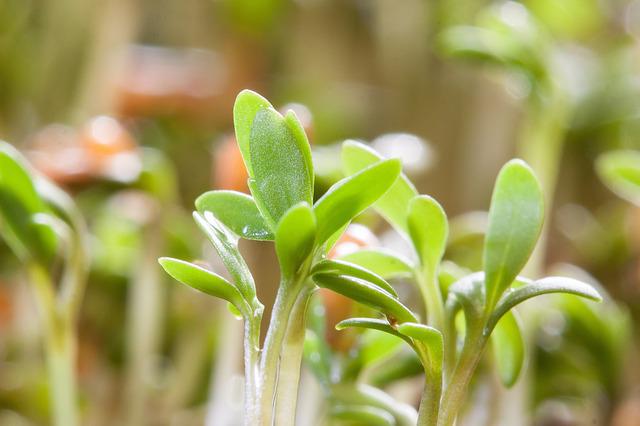 Inhoudsopgave 												       PaginaInleiding 											3 1. Algemene gegevens van de school 							4 2. Missie en Visie van de school 								4 3. Basis- en extra ondersteuning binnen de VCO MOG	 			4 4. Welke ondersteuning kan de basisschool bieden? 					5 4.1 Kernkwaliteiten samenwerkingsverband 20.01					5 4.2 Basisondersteuning binnen onze school 						64.3 Wat biedt school aanvullend op de basisondersteuning? 			84.4 Hoe ziet de actuele verscheidenheid eruit op de school? 				95. Extra ondersteuning 									9 6. Ambities van de school 									10 Onder dit Schoolondersteuningsprofiel ligt het Handboek Onderwijsondersteuning van de VCOMOG met organisatorische informatie.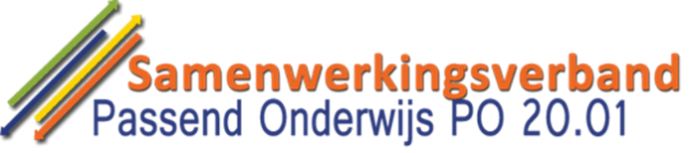 Samenwerkingsverband 20.01Onze school maakt deel uit van het provinciaal samenwerkingsverband Passend Onderwijs (SWV 20.01). In dit regionaal samenwerkingsverband is een dekkend aanbod van onderwijsondersteuning aanwezig.Informatie over Samenwerkingsverband 20.01 vindt u op de website: www.passendonderwijsgroningen.nlInleiding Zorgplicht Sinds 1 augustus 2014 hebben schoolbesturen zorgplicht: zij moeten een passend onderwijsaanbod bieden aan alle leerlingen die bij een basisschool of speciale basisschool/school voor speciaal onderwijs van het bestuur worden aangemeld of staan ingeschreven. Welke ondersteuning een school kan bieden wordt jaarlijks door het schoolbestuur vastgelegd in het schoolondersteuningsprofiel (SOP). Naast de ondersteuning die de school kan bieden aan leerlingen die dat nodig hebben, staat hierin ook welke ambities de school heeft voor de toekomst. Het SOP is hiermee een voorlichtingsdocument voor ouders en wordt door schoolbesturen gebruikt als document waarop besluiten over toelating en verwijdering gemaakt kunnen worden. Voor het samenwerkingsverband geeft het schoolondersteuningsprofiel aan welk ondersteunings-aanbod beschikbaar is en welke ambities er zijn om dit aanbod uit te breiden. In dit Schoolondersteuningsprofiel 2023-2024 geven wij aan hoe de onderwijsondersteuning en  onderwijsbegeleiding er op onze school eruit ziet. Ondersteuningsplan Over het SOP staat in het Ondersteuningsplan van het SWV PO 20.01 (augustus 2019- juli 2023) het volgende omschreven: De beschrijving van de basisondersteuning en extra ondersteuning zoals uitgevoerd door de scholen en schoolbesturen en alle andere onderwijsinhoudelijke afspraken zijn terug te vinden in de schoolontwikkelingsplannen en schoolondersteuningsprofielen (SOP) van de scholen en schoolbesturen. Alle scholen hebben het actuele SOP op hun schoolsite staan.De basisondersteuning is het door de gezamenlijke schoolbesturen afgesproken niveau van ondersteuning dat beschikbaar is voor iedere leerling op alle scholen in het samenwerkingsverband. Het gaat daarbij om het geheel van preventieve en licht curatieve interventies die de school binnen haar onderwijsstructuur planmatig en op een overeengekomen kwaliteitsniveau, eventueel met samenwerkende ketenpartners, uitvoert. Deze interventies organiseren de scholen zelf met de beschikbare reguliere 17 lumpsummiddelen, eventueel aangevuld met de door het SWV toegekende middelen. Dit betekent dat de basisondersteuning structureel beschikbaar is voor of binnen de basisschool; deze staat per school concreet uitgewerkt in het schoolondersteuningsprofiel (SOP).Doel: de vastgestelde basisondersteuning van het samenwerkingsverband is gebaseerd op 13 kernkwaliteiten die voortkomen uit de vier elementen van basisondersteuning uit het Referentiekader (2013) horend bij de wet op Passend Onderwijs. Het niveau ligt daarmee boven de inspectienorm (basiskwaliteit, Waarderingskader 2017) en komt overeen met wat 85% van alle kinderen in het basisonderwijs kennen en kunnen.https://po2001.nl/wp-content/uploads/2022/02/A.-0-Ondersteuningsplan-2019-2023-versie-17-april-2019.pdf Wettelijk kader Wettelijk is vastgesteld dat het schoolondersteuningsprofiel een document is, waarin de school de taken, de verantwoordelijkheden en de werkwijze ten aanzien van Passend Onderwijs vastlegt. In dit document beschrijft de school de basisondersteuning en de extra ondersteuning die de school biedt of wil gaan bieden. Ook beschrijft de school de ambities die er zijn rond Passend Onderwijs.Het Schoolondersteuningsprofiel: • is gerelateerd aan het Schoolplan en de Schoolgids• is een verantwoordelijkheid van het bevoegd gezag van de school • wordt geschreven door de directie van de school • wordt tenminste jaarlijks vastgesteld • wordt ter advies voorgelegd aan de medezeggenschapsraad Algemene gegevens van de schoolNaam van de school 			: CBS 't Haimstee	Bezoekadres 				: Linge 24Postcode 				: 9642 HW Plaats 					: VeendamBrin-nummer 				: 15FJDirecteur 				: Mathilde GerdsIntern Begeleider 			: Emelie WeringSamenwerkingsverband 		: PO 20.01Aantal leerlingen op 1 oktober 2023	: 103 Missie & Visie van de schoolBasis- en extra ondersteuning binnen de VCOMOG Overeenkomstig het Referentiekader Passend Onderwijs omschrijven we basisondersteuning als het door het samenwerkingsverband afgesproken geheel van preventieve en lichte curatieve interventies die de school binnen haar onderwijsstructuur planmatig op een overeengekomen kwaliteitsniveau, eventueel met samenwerkende ketenpartners, uitvoert.In het ontwikkelperspectief van de leerling staat de onderwijsbehoefte van de leerling beschreven. De onderwijsbehoefte geeft aan wat hij/zij nodig heeft om te leren en zich te kunnen ontwikkelen binnen onze school. Wij proberen aan deze onderwijsbehoeften tegemoet te komen en bieden daarvoor een bepaalde mate van ondersteuning. Wanneer een kind specifieke onderwijsbehoeften heeft waarin wij niet direct kunnen voorzien, kunnen wij ondersteuning vragen bij het VCOMOG-expertiseteam VESTE. De geboden ondersteuning kan praktisch van aard zijn, maar ook intensieve vormen van begeleiding binnen onze school omvatten. Ook een verwijzing naar een andere school behoort tot de mogelijkheden. Binnen ons samenwerkingsverband Passend Onderwijs zijn afspraken gemaakt over de minimaal te bieden ondersteuning (basisondersteuning) en extra ondersteuning. Basisondersteuning binnen Passend Onderwijs Groningen:De basisondersteuning geeft aan welke mate van ondersteuning aan kinderen wordt geboden binnen de eigen school. De actuele afspraken over te bieden basisondersteuning zijn als bijlage opgenomen bij het Ondersteuningsplan 2019-2023. www.passendonderwijsgroningen.nlExtra ondersteuning binnen Passend Onderwijs Groningen:De extra ondersteuning wordt binnen ons samenwerkingsverband vormgegeven door middel van arrangementen en worden door de school aangevraagd bij expertiseteam VESTE en toegewezen door het bestuur van de VCOMOG.De arrangementen worden ingezet binnen het regulier basisonderwijs. Arrangementen worden 2x per jaar geëvalueerd en eventueel bijgesteld.4. Welke ondersteuning kan de basisschool bieden? 4.1 Kernkwaliteiten Samenwerkingsverband 20.01  Hieronder het overzicht ten aanzien van de geboden basisondersteuning binnen de scholen waarover binnen het samenwerkingsverband de afspraken zijn gemaakt. Als algemene voorwaarde wordt gesteld dat de scholen over een basisarrangement van de inspectie beschikken. 4.2 Basisondersteuning binnen onze school 4.2.1 Voldoen we aan de afspraken die gemaakt zijn? In deze paragraaf geven we aan in welke mate wij voldoen aan de basisondersteuning en hoe wij vormgeven aan de afspraken die gemaakt zijn binnen het samenwerkingsverband 20.01. Jaarlijks (voor 1 augustus: zie kwaliteitskalender) wordt de geboden basisondersteuning door ons geïnventariseerd. Als algemene voorwaarde is gesteld dat alle scholen voldoen aan het door de inspectie vastgestelde basisarrangement. Binnen dit arrangement vallen scholen waarvan de inspectie geen tekortkomingen heeft vastgesteld die noodzaken tot verscherpt toezicht. Voldoet de school niet aan deze algemene voorwaarde, dan voldoet de school ook niet aan de basisondersteuning. Onze school voldoet wel aan het door de inspectie vastgestelde basisarrangement. Laatste audit: 		27 september 2022Inspectiearrangement :	Basisevt. opmerkingen:		OP3 pedagogisch-didactisch handelen; voldoendeVS1 Veiligheid; GoedOR1 Resultaten; voldoendeOm de kwaliteit van basisondersteuning te kunnen vaststellen is als criterium eveneens het toezichtkader van de inspectie, met als minimumnorm voor basiskwaliteit: Onderwijsproces: 	Zicht op ontwikkeling en didactisch handelen zijn tenminste voldoende en niet meer dan één van de andere standaarden is onvoldoendeSchoolklimaat:			Veiligheid is tenminste voldoende Onderwijsresultaten: 		Leerresultaten zijn tenminste voldoendeZicht op Ontwikkeling en Didactisch handelen zijn tenminste voldoende en niet meer dan één van de andere standaarden is onvoldoende:			ja Schoolklimaat: Veiligheid is tenminste voldoende:				 	ja Onderwijsresultaten: Leerresultaten zijn tenminste voldoende:			jaDe basiskwaliteit van onze school is op orde:					ja Onze school voldoet op basis van de checklist aan de vastgestelde basisondersteuning(voldoende is ≥80% op de uitgewerkte checklist) 					ja De volgende onderdelen zijn nog in ontwikkeling:Het volgende ontwikkeltraject wordt ingezet om te voldoen aan de basisondersteuning:4.2.2 School specifieke uitwerking van de basisondersteuning In onderstaand overzicht beschrijven wij wat we boven de basisondersteuning aanvullend aanbieden én hoe we omgaan met arrangementen extra ondersteuning. In het kader van preventieve en licht curatieve interventies maken wij gebruik van: het CITO leerlingvolgsysteem en Parnassyseen kleutervolgsysteem, te weten de leerlijnen van Parnassyseen handboek ondersteuning en begeleiding hoe te handelen bij situaties die om vroegtijdig ingrijpen vragensignaleren (bijvoorbeeld een ondersteuningsplan op schoolniveau)Multidisciplinair overleg met schoolmaatschappelijk werk en schoolverpleegkundige van de GGDIn het kader van ‘aanbod ondersteuning’ hanteren wij de afspraken die staan in het: pestprotocol dyslexieprotocol dyscalculieprotocol protocol medische handelingen gedragsprotocolkwaliteitskaart meer- en hoogbegaafdheidVoor de sociaal-emotionele ontwikkeling maken we gebruik vanSignalering	: Leerling in Beeld Sociaal Emotioneel Functioneren en Successpiegel!Methode	: KanjertrainingMethodieken op de vakken technisch lezen, begrijpend lezen, spelling en rekenen Technisch Lezen		: Veilig Leren Lezen Kim Versie in groep 3Begrijpend Lezen		: Begrijpend luisteren Kidsweek groep 1 t/m 3.   Kidsweekkrant groep 4 t/m 8Spelling			: Spelling op maat; Taaljacht voor groep 4, 5 en 6Rekenen en Wiskunde	: Pluspunt 4Daarnaast maken wij gebruik van ICT als ondersteuning van het onderwijsleerproces Programma’s: Bouw tutorlezen, Rekensprint Online en Bingel4.3 Wat biedt onze school aanvullend op de basisondersteuning? Naast de vaststaande afspraken zijn er scholen die aanvullend op de basisondersteuning iets extra’s bieden. Onze school biedt ten aanzien van preventieve interventies, aanbod van ondersteuning, bekwaamheid van leerkrachten, ondersteuningsstructuur of handelingsgericht werken het volgende aanbod aanvullend op de basisondersteuning:4.4 Hoe ziet de actuele verscheidenheid eruit op de school? Op scholen bestaat een zekere verscheidenheid als het gaat om leerlingen die iets extra’s vragen. Dat vraagt van de betreffende leerkrachten, maar ook van interne begeleiders een extra inspanning. De vraag is of deze extra inspanning kan en moet worden omgezet in extra ondersteuning. De verscheidenheid wordt in beeld gebracht met het Populatieplan. Op deze wijze heeft de school inzicht in de ondersteuningsbehoefte van de leerlingen.5. Extra Ondersteuning De definitie van extra ondersteuning is dat de onderwijsbehoeften van het kind dermate intensief en complex zijn, dat deze meer dan de (aanvullende) basisondersteuning op een school vragen. Onze school kan voor extra ondersteuning een beroep doen op het expertiseteam VESTE. Het schoolbestuur biedt extra ondersteuning aan in de vorm van arrangementen. Deze worden ingezet binnen het regulier onderwijs.Arrangementen worden aangevraagd bij het expertiseteam VESTE, beoordeeld aan de hand van de onderwijsbehoeften van de leerling of de groep en toegewezen door het bestuur van de VCO MOG. Voor deze leerling heeft de school een Ontwikkelingsperspectiefplan (OPP) opgesteld, voor de groep een groepshandelingsplan.Voor de onderstaande onderwijsbehoeften doen wij een beroep op de arrangementen extra ondersteuning om hierin een passend aanbod te bieden binnen de school:Indien sprake is van de volgende situaties verwijzen wij naar een andere reguliere basisschool of school voor Speciaal (Basis) Onderwijs omdat wij niet in staat zijn om aan de onderwijsbehoeften te voldoen met extra ondersteuning binnen de school:6. Ambities van de school Naast de ondersteuning die we op dit moment bieden, heeft onze school ambities welke we de komende periode willen realiseren. Onze ambities ten aanzien van het bieden van aanvullende of extra ondersteuning zijn:Onze ambities ten aanzien van het bieden van passende ondersteuning waarvoor we nu nog verwijzen naar het Speciaal (Basis) Onderwijs zijn: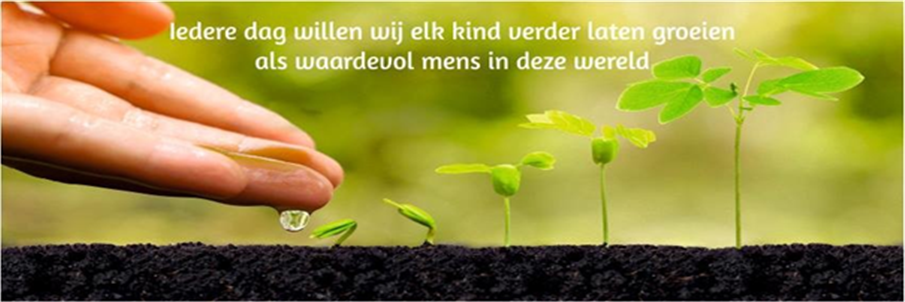 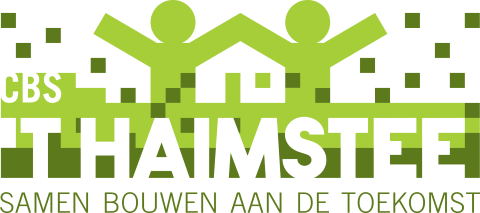 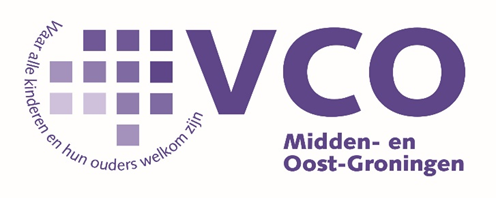 Samen bouwen aan de toekomstOp CBS ’t Haimstee willen we dat kinderen elke dag met plezier naar school komen en zich kunnen ontwikkelen in een veilige, plezierige en uitdagende omgeving. Kinderen zijn verschillend in talent, vaardigheden en gedrag. Dat vraagt van ons als leerkrachten een grote bekwaamheid: we willen aan alle leerlingen op onze school het beste geven. Kinderen ontwikkelen zich het best wanneer ze zich betrokken voelen, betrokken bij de leerstof, bij elkaar en bij de school als gemeenschap. Niet alleen het onderwijzen is daarbij van belang, maar ook het actief leren van de leerlingen. Zij moeten onder andere keuzes kunnen maken, geprikkeld worden, leren reflecteren en op niveau leerstof aangeboden krijgen waardoor ze meer uit zichzelf kunnen halen. Dit actief leren wordt ook wel coöperatief leren genoemd of samenwerkend leren.Op CBS ’t Haimstee creëren we een veilige en rustige basis door voorspelbaarheid en structuur te bieden. Vanuit deze basis willen we kinderen stimuleren om zich vol (zelf)vertrouwen en nieuwsgierigheid optimaal te ontwikkelen. Daarom besteden we ook aandacht aan kunstzinnige en mensvormende vakken. Want leren doe je met hart, hoofd en handen!De vier aspecten13 Kernkwaliteiten van basisondersteuning (Samenwerkingsverband 20.01)Preventieve en licht curatieve interventies1. De leerlingen ontwikkelen zich in een veilige omgeving2. Voor leerlingen die structureel een onderwijsaanbod nodig hebben op een ander niveau is een ontwikkelingsperspectief-plan opgesteld De onderwijs ondersteuningsstructuur3. De scholen hebben een effectieve (interne) onderwijs ondersteuningsstructuur4. De leerkrachten, ib-ers en directeuren werken continu aan hun handelingsbekwaamheid en competenties5. De school organiseert effectief multidisciplinair overleg gericht op de leerlingenondersteuning6. De ouders en leerlingen zijn actief betrokken bij het onderwijsPlanmatig werken7. De school heeft continu zicht op de ontwikkeling van leerlingen8. De school werkt opbrengst- en handelingsgericht aan de ontwikkeling van leerlingen9. De school voert beleid op het terrein van de leerling ondersteuningKwaliteit van basisondersteuning10. De school werkt met effectieve methoden en aanpakken11. De school evalueert jaarlijks de effectiviteit van de leerling ondersteuning en opbrengsten12. De school draagt leerlingen zorgvuldig over13. De school heeft jaarlijks haar ondersteuningsprofiel (SOP) vastgesteldZicht op ontwikkeling:Zicht op ontwikkeling en begeleiding Vanuit de audit is als ontwikkelpunt meegegeven dat de Plan-do-check-study and act cyclus meer zichtbaar gemaakt kan worden. In theorie en praktijk moet zichtbaar gemaakt worden dat er planmatig en cyclisch gewerkt wordt. Kortom, de aanknopingspunten en aanbevelingen uit de evaluatie van de leerkrachten vormen zichtbaar de startsituatie van de volgende periode met ondersteuningsactiviteiten.  (cyclus van tien of twintig weken).  Daarbij is het noodzaak dat de leerkracht gericht acties en interventies van henzelf en alle andere betrokkenen expliciet beschrijven in het plan om daar later effectief op te evalueren.  Op weg naar meer zelfverantwoordelijk lerenHet tempo in de lessen zou nog omhoog kunnen. Bij het verhogen van het tempo van de lessen wordt de instructiefase korter, de check up belangrijker en de feedback op product en leerproces en de getoonde zelfstandigheid evident. De leraar creëert op deze manier ook meer tijd voor de instructie-afhankelijke leerlingen. Zorg daarbij voor passend uitdagend werk voor leerlingen die meer aankunnen (extra oefenen, verrijking). Ondersteuning van kinderen met speciale behoeftenDe ondersteuning aan kinderen met autisme en/of andere ontwikkelingsstoornissen is volop in ontwikkeling. Voor de basisondersteuning is geen ontwikkeltraject noodzakelijk, maar we willen ons wel blijven ontwikkelen met name op het onderdeel ‘zicht op ontwikkeling’. Vanaf schooljaar 2023/2024 gaan we werken met een nieuw format OPP en met een nieuw leerlingvolgsysteem (CITO leerling in beeld). Hier gaan we ons voor de zomer in verdiepen, zodat we er vanaf schooljaar 2023/2024 goed mee kunnen werken. Daarnaast zal er blijvende aandacht zijn voor kinderen met een specifieke onderwijsbehoeften op cognitief en sociaal-emotioneel gebied. We blijven ons ontwikkelen op dit gebied en zullen nieuwe inzichten inzetten om voor hen het onderwijs te verbeteren.  Preventieve interventies: Wekelijkse aanwezigheid schoolmaatschappelijk werk, contact schoolverpleegkundige, kindgesprekken, Bouw tutorlezen, Rekensprint o.l.v. onderwijsassistent en online.Aanbod van ondersteuning: Ondersteuning van onderwijsassistent bij kinderen die tijdelijk extra leerondersteuning kunnen gebruiken.Onderwijsarrangementen toegekend vanuit bestuur per groep of per leerling voor langere periodes. Signaleren van meer- en hoogbegaafdheid door middel van Sidi PO.Ondersteuning bij meer- en hoogbegaafde leerlingen door middel van Levelwerk.Inzet kindercoach voor individuele leerlingen.Inzet van de praktijkklas voor kinderen vanaf 10 jaar.Bekwaamheid van leerkrachten: Alle leerkrachten hebben de kanjertraining (sociaal-emotioneel) gevolgd; twee kanjer coördinatoren die een verdiepende cursus hebben gevolgd. Een leerkracht met ervaring in het speciaal onderwijs; zij is verantwoordelijk voor de praktijkklas.Alle leerkrachten zijn geschoold in het werken met het Edi model, Effectieve directe instructie.De directeur heeft een master Special Educational Needs en heeft in 2023 de opleiding Schoolleider vakbekwaam afgerond.Ondersteuningsstructuur:Inzet van onderwijsassistenten binnen eigen formatie en via aanvraag arrangementen.Handelingsgericht werken: Aanpassen leerlijnen door middel van voor- en doortoetsen, groepsdoorbrekend werken voor rekenen en technisch lezen. Handelingsgericht werken wordt door de hele school doorgevoerd volgens beschrijving zorghandleiding beredeneerd en doelgericht werken.Leerlingen die functioneren op ZML-niveauLeerlingen die een didactische achterstand van meer dan 18 maanden hebben opgelopen voor één of meerdere vakken, kunnen de mogelijkheid krijgen om een Eigen Leerlijn te volgen en kunnen hiervoor begeleiding krijgen. Leerlingen met ernstige sociaal-emotionele en/of gedragsproblematiekNT2-leerlingen die gedurende één of twee jaar ondersteuning nodig hebben en niet in aanmerking komen voor de Rijkssubsidie (nu niet aan de orde)Verstoring van rust en veiligheidIndien een leerling dermate ernstige gedragsproblemen laat zien, leidend tot een ernstige verstoring van de rust en de veiligheid in de groep, dan is voor ons de grens bereikt waardoor het niet meer mogelijk is om kwalitatief goed onderwijs aan de gehele groep en aan het betreffende kind te bieden. Interferentie tussen verzorging/behandeling en onderwijsIndien een leerling een handicap heeft, die een zodanige verzorging/behandeling vraagt dat daardoor zowel de ondersteuning en behandeling voor de betreffende leerling, als het onderwijs aan de betreffende leerling onvoldoende tot zijn recht kan komen, dan is voor ons de grens bereikt waardoor het niet meer mogelijk is om kwalitatief goed onderwijs aan het betreffende kind met een handicap te bieden; Verstoring van het leerproces voor de andere kinderenIndien het onderwijs aan de leerling, ondanks de extra ondersteuning, een zodanig beslag legt op de tijd en de aandacht van de leerkracht dat daardoor de tijd en aandacht voor de overige leerlingen in de groep onvoldoende of in het geheel niet kan worden geboden, dan is voor ons de grens bereikt waardoor het niet meer mogelijk is om kwalitatief goed onderwijs te bieden aan de leerlingen met extra ondersteuning in de groep.Gebrek aan opnamecapaciteitPer aanmelding zal de afweging plaatsvinden of er voldoende capaciteit aanwezig is vanwege de zwaarte en het aantal leerlingen met extra ondersteuning dat al in een bepaalde groep voorkomt.Onvolledige informatiePer aanmelding zal de afweging plaatsvinden of er voldoende informatie aanwezig is om de onderwijsbehoefte van een leerling te kunnen vaststellen en om in te schatten of de school hieraan kan voldoen.Tegemoet komen aan kinderen met een bijzondere onderwijsbehoefte op cognitief en sociaal- emotioneel gebied. Hierbij valt te denken aan autisme, andere ontwikkelingsstoornissen, maar ook kinderen met een ontwikkelingsvoorsprong of kinderen met leerachterstanden. We willen hun onderwijsbehoeften beter in kaart brengen om vervolgens te vertalen naar ons onderwijs. Moeilijk lerende kinderen uitdagen om binnen de reguliere groep op hun niveau te leren en hier plezier bij te ervaren door het bieden van onderwijs op maat en een passende leerlijn. Hierbij zal altijd het welbevinden en de betrokkenheid van de betreffende leerling voldoende moeten zijn en blijven.Als er uitdagingen liggen op het gebied van gedrag zullen we altijd kijken naar de individuele behoeftes van het kind en de behoeftes en veiligheid van de groep. Rust en veiligheid van de groep en de mate van verstoring van het leerproces voor de andere kinderen zijn belangrijke markers in dit gehele proces, waarbij we zorgvuldig met betrokkenen in gesprek zullen gaan over onze (on)mogelijkheden. 